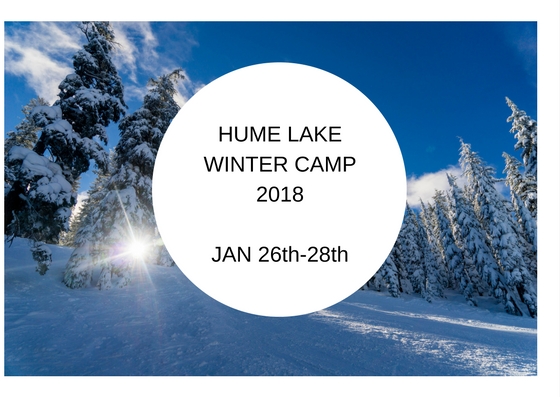 HUME LAKE CHRISTIAN CAMPSHume Lake exists to spread the Gospel of Jesus Christ. Hume’s very mission statement expresses our desire that each person coming into contact with this ministry will learn of the love and power of a life lived in Christ. We believe that in this message lies the only hope for a world desperately searching for something more. The Ministry of Hume Lake Christian Camps is committed to reaching the lost for Jesus Christ.Location64144 Hume Lake Road, Hume, CA 93628Departure/Arrival DatesFriday January 26th @ 9am –Sunday January 28th @ approximately 5pm (Students will need to miss school on Friday)We realize this will mean missing a day of school.  We have a 4-½ hour drive to Hume and must leave at this time in order to make dinner.  **Please note that school districts do recognize religious excused absences.Cost $295The cost of camp includes the fee to Hume Lake, Transportation and Chaperones.Regular Registration Opens: October 4th – October 31stDeposit: $100 non-refundable deposit is due at the time of registration 2nd Payment due: $100 is due by November 29thFinal Payment of $95 is due no later than December 28th ScholarshipsScholarship Deadline:  October 31stIf you would like to apply for a scholarship, please fill out our scholarship application and return it as soon as possible. The application can be found on our church website under the Impact screen.If you have any questions, please email Cindy@rollhillchurch.comHow to Register for Winter Camp Hume 2018To register go to rollhillchurch.com and look for Winter Camp 2018 under events.  Please be aware that there is a $12 transaction fee to pay with a credit card. After you complete the online form you will receive a confirmation letter that will include a Rolling Hills Liability Waiver, which must be turned into Rolling Hills Church by December 28th in order for your child to attend camp.You will receive an email from Hume Lake Christian Camps.  Respond to that email to complete your registration.  IMPORTANT: You must use the “request code” provided in that email to ensure that you are connected with the Rolling Hills Christian Church group.**DO NOT make any payments directly to Hume Lake. All payments will be paid directly to Rolling Hills Christian ChurchWhat to bring:Lunch for the bus ride on 1/26**It is a long bus ride and we do not stop anywhere to purchase food  Money for t-shirts/souvenirs and lunch on the way home from Hume Lake. (recommended $25-$50)Dramamine (optional)Reusable water bottleBible/Notebook/PenFlashlight      Sleeping bag        PillowFitted twin sheet (optional)Toiletries Towel     Winter clothing/shoes (pack two pairs of shoes and/or boots)**Every student MUST have snow clothes. The last 2 years at Hume Lake had a lot of snow!!*Hume is very cold in the morning and at night. Average temperature 40 degrees or less at night, warmer during the day.**If your child takes medication, we require that you turn it in at check in. It must be in the original container clearly labeled. Please put all medication in a zip-lock bag with your child’s name written on it.Frequently Asked QuestionsHow are the students getting to Hume Lake?We will be driving to Hume Lake by Charter Bus.What are the sleeping arrangements?Students will be staying in cabins separated by gender and age.When is the last day to sign up?Until all spots are filled, but no later than December 30th. Over past several year we have filled all of our spots well before this so don’t wait to sign up!Will I be able to talk to my child while he/she is at camp?Once we arrive to Hume Lake, there is no cell reception. There are pay phones accessible to the students during break time.Who can I contact in case of emergency? Since there is no cell reception at Hume, if you have an emergency, please call Hume Lake (559) 305-7770, and ask them to locate Rob Phillips. I still have questions who should I contact?Cindy Anderson Youth Administrator(916) 939-3527Cindy@rollhillchurch.com 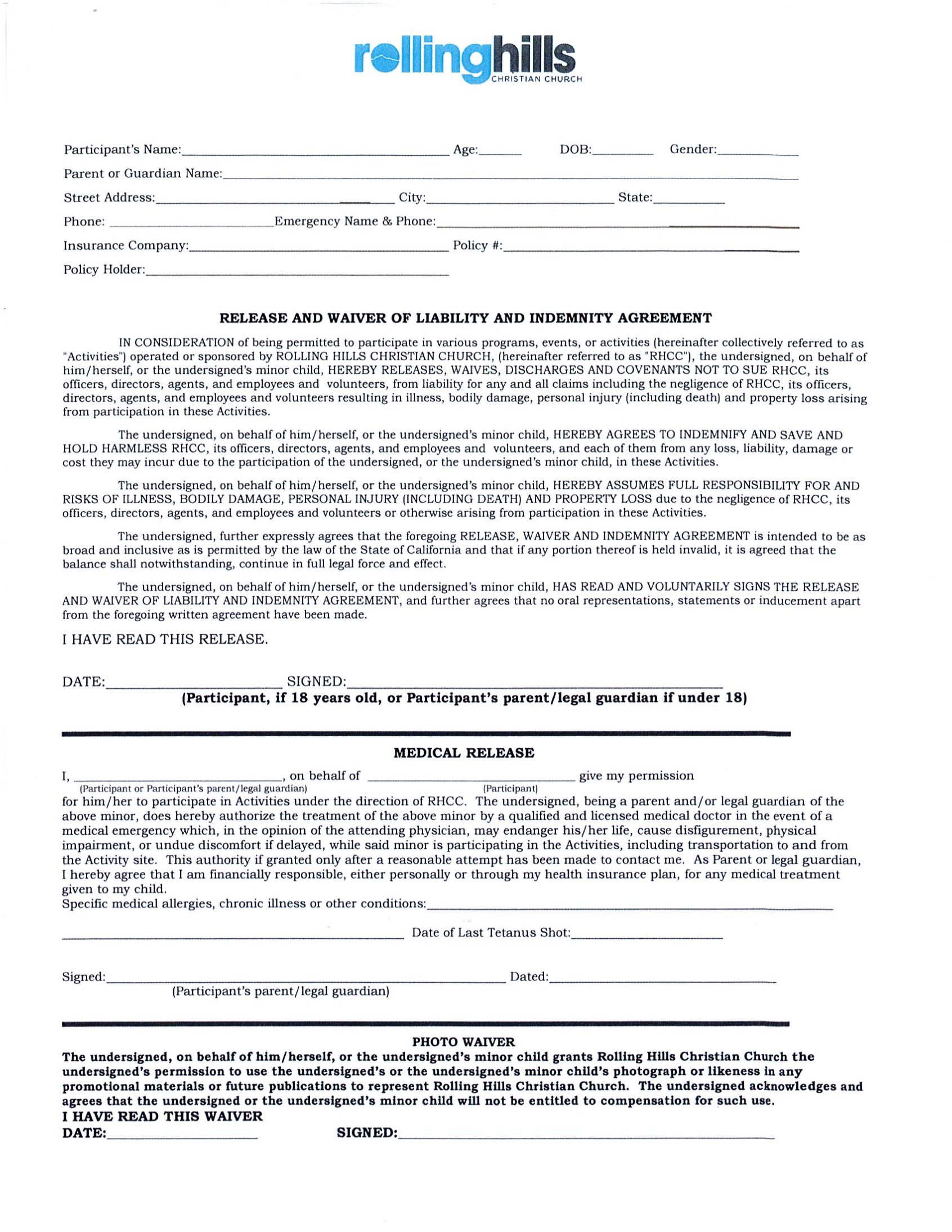 